Τελικός Πίνακας ΣυμμετοχώνΑ/ΑΑΡ. ΣΥΜΜΑΘΛΗΤΙΚΟ ΣΩΜΑΤΕΙΟΟΔΗΓΟΣΣΥΝΟΔΗΓΟΣΑΥΤΟΚΙΝΗΤΟΚΛΑΣΗ11ΑΛΑ – ΑΟΠΔΡΑΓΩΝΑΣ ΑΝΤΩΝΙΟΣΝΙΚΟΛΑΚΟΠΟΥΛΟΥ ΑΘΗΝΑHONDA CIVIC TYPE-RN322ΑΛΑ – ΓΡΑΜΜΗ ΕΚΚΙΝΗΣΗΣΚΟΥΤΣΟΥΚΟΣ ΑΓΓΕΛΟΣΑΡΑΠΗΣ ΣΤΕΛΙΟΣPEUGEOT 106 S16Ε/Α633ΑΟΠ – ΑΟΠΓΟΥΛΙΜΗΣ ΑΠΟΣΤΟΛΟΣΜΑΡΚΟΣ ΔΗΜΗΤΡΗΣPEUGEOT 106 S16Ε/Α644ΑΟΠ – ΑΟΠΑΡΕΘΑΣ ΣΠΥΡΟΣΚΕΧΑΓΙΑΣ ΓΙΩΡΓΟΣPEUGEOT 106 S16E/A655ΑΟΠ – ΑΟΠΠΛΑΤΑΝΗΣΙΩΤΗΣ ΓΙΑΝΝΗΣΓΙΑΒΑΣΗΣ ΣΤΡΑΤΟΣCITROEN SAXO VTSA666ΑΣΣΟΑΑ – ΓΡΑΜΜΗ ΕΚΚΙΝΗΣΗΣΖΩΗΣ ΔΗΜΗΤΡΗΣΧΡΕΠΠΑΣ ΝΙΚΟΣCITROEN SAXO VTSA677ΑΟΠ – ΑΟΠΚΑΜΠΕΡΟΣ ΑΛΕΞΙΟΣΚΑΜΠΕΡΟΣ ΓΟΥΙΛΛΙΑΜCITROEN SAXO VTSΝ288ΑΛΜΑ ΑΙΓΙΟΥ – ΑΛΜΑ ΑΙΓΙΟΥΡΟΪΔΟΠΟΥΛΟΣ ΧΑΡΑΛΑΜΠΟΣΠΑΠΑΝΔΡΕΟΥ ΠΑΝΤΕΛΗΣPEUGEOT 205 MAXIE/E1099ΑΟΠ – ΑΛΜΑ ΑΙΓΙΟΥΑΓΓΕΛΟΠΟΥΛΟΣ ΠΑΝΑΓΙΩΤΗΣΚΟΝΔΥΛΗΣ ΠΑΝΑΓΙΩΤΗΣPEUGEOT 205 MAXIE/E101010ΑΣΣΟΑΑ – ΑΣΣΟΑΑΠΟΛΥΧΡΟΝΟΠΟΥΛΟΣ ΓΕΩΡΓΙΟΣΧΡΙΣΤΟΓΙΑΝΝΟΥΛΑ ΜΑΡΙΑΝΑCITROEN AXE/E101111ΑΛΜΑ ΑΙΓΙΟΥ – ΑΛΜΑ ΑΙΓΙΟΥΚΑΡΟΥΖΟΣ ΓΕΩΡΓΙΟΣΜΠΡΑΒΟΣ ΠΑΝΑΓΙΩΤΗΣΤΟΥΟΤΑ COROLLA AE86E/E101212STARTLINE – STARTLINEΙΕΡΕΜΙΑΣ ΑΛΕΞΑΝΔΡΟΣΚΟΝΤΟΣ ΝΙΚΟΣALFA ROMEO GIULIAE/E111314ΑΛΜΑ ΑΙΓΙΟΥ – ΑΛΜΑ ΑΙΓΙΟΥΣΠΗΛΙΟΤΟΠΟΥΛΟΣ ΠΑΝΑΓΙΩΤΗΣΣΠΥΡΟΠΟΥΛΟΣ ΜΙΧΑΛΗΣPEUGEOT 106 RALLYEE/A51415ΣΒΟΑ – ΣΒΟΑΓΙΟΒΑΣ ΑΝΤΩΝΗΣΓΡΗΓΟΡΙΑΔΗΣ ΚΩΝΣΤΑΝΤΙΝΟΣAUDI 80 GT2/C21516ΑΛΜΑ ΑΙΓΙΟΥ – ΑΛΜΑ ΑΙΓΙΟΥΚΑΛΑΪΤΖΙΑΝ ΙΩΑΝΝΗΣΚΑΛΟΓΗΡΑΤΟΥ ΜΑΡΙΑΝΝΑFIAT RITMO 130 TC4/E31617ΑΣΜΑ – ΑΣΜΑΑΝΤΩΝΟΠΟΥΛΟΣ ΠΑΝΤΕΛΗΣΚΑΛΛΙΤΣΗ ΜΑΡΙΑPORSCHE 911T2/C41718ΑΣΜΑ -ΠΑΠΑΖΟΓΛΟΥ ΛΥΜΠΕΡΗΣΤΣΑΝΤΖΑΛΗΣ ΣΤΑΥΡΟΣALFA ROMEO ALFASUD TI3/D21819STARTLINE – STARTLINEΛΥΚΑΚΗΣ ΙΩΑΝΝΗΣΚΑΜΠΟΥΡΟΒΑ ΜΑΡΙΑΤΟΥΤΑ STARLET4/E11920ΑΣΜΑ –ΑΣΜΑΜΗΤΡΟΠΟΥΛΟΣ ΚΩΝΣΤΑΝΤΙΝΟΣΜΠΟΥΝΑΖΟΣ ΔΗΜΗΤΡΗΣFORD ESCORT MEXICO2/C32021ΠΥΘΑΓΟΡΑΣ – ΑΣΣΟΑΑΚΑΣΙΔΟΠΟΥΛΟΣ ΓΙΩΡΓΟΣΠΑΛΛΑΣ ΑΠΟΣΤΟΛΟΣTOYOTA STARLET3/D1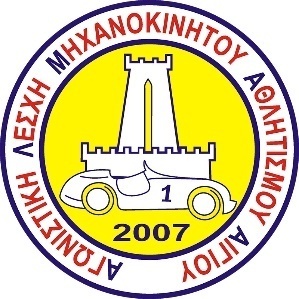 6ο ΡΑΛΛΥ ΣΠΡΙΝΤ ΑΙΓΙΟΥ14 – 15 Νοεμβρίου 2015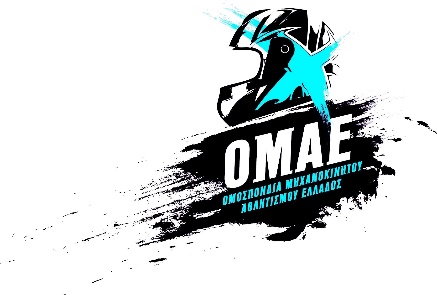 